Inspiratsioonipäeval Moostes 30. Aprill 2019Türgis Erasmus+ projketikohtumisel osalenud noored: Mattias Erik Liba, Ralf Malin, Adele Aliis Anderson, Sirelin Timmermann ja Piibe Pree osalesid Põlva valla noorte inspiratsioonipäeval, kus näitasid kooli tutvustavat filmi, mis vastavalt projekti teemale, seletas meie kooli lahti matemaatika seisukohalt. Lisaks rääkisid noored oma projektikogemustest Türgis.The students who took part in Erasmus+ project meeting in Turkey participated in inspiration day of Põlva county in Mooste. The presented the film that introduced our school in mathematical terms. They also talked about their Turkish meeting experience.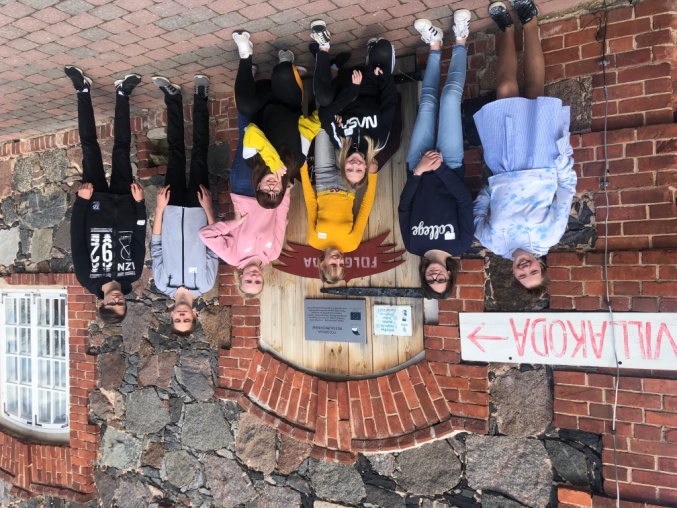 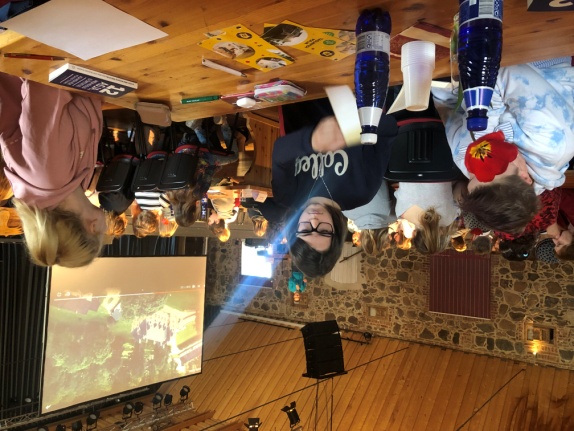 